Муниципальное дошкольное образовательное учреждениецентр развития ребенка - детский сад № 105Конспект непосредственно образовательной деятельностипо рисованию«Портрет Деда Мороза»Подготовительная к школе группаПодготовила:воспитатель по изодеятельностиПолякова Н. В.Декабрь, 2014 г.Цель: создание условий для развития у детей творческих способностей.Задачи:1.Учить детей рисовать Деда Мороза, пропорционально передавая части тела, костюм героя, узоры на нем, используя схемы рисования.2.Развивать фантазию, творческий подход при выполнении рисунка, технические навыки при работе с кистью и гуашью, умение получать нужный цвет при смешивании красок.3. Воспитывать интерес к традициям и культуре своего народа.Материалы, инструменты, оборудование:Музыкальный центр, схемы рисования Деда Мороза,  методическая презентация «Кто такой Дед Мороз?», баночки с водой, кисти разных размеров, салфетки, палитры, бумага разного цвета и формы, гуашь, ноутбук, проектор, фонограммы детских новогодних песен, большой конверт для рисунков.Предварительная работа:Беседа о предстоящем новогоднем празднике, рассматривание новогодних открыток и иллюстраций с изображением Деда Мороза.Содержание образовательной деятельности:1 частьДети входят в изостудию, воспитатель показывает им большой конверт.-Здравствуйте, ребята, посмотрите, что я сегодня нашла в изостудии. Здесь даже адрес указан, куда это письмо надо отправить. Давайте прочитаем (дети читают).-Для кого этот конверт? (для Деда Мороза).-А что можно положить в  конверт Деду Морозу? (ответы детей).-Мы привыкли, что Дед Мороз всегда приходит к нам с подарками. Давайте мы с вами сегодня тоже сделаем для Деда Мороза подарок – нарисуем его портрет. Сложим все рисунки в конверт и отправим Деду Морозу.-А что вы знаете о Дедушке Морозе? Кто он такой? Откуда приходит?  (ответы детей).-Хотите узнать о Дедушке Морозе еще больше? Тогда смотрите и слушайте внимательно (показ презентации «Кто такой Дед Мороз?»).Воспитатель вывешивает на доску схемы рисования Деда Мороза, одновременно объясняя детям последовательность выполнения рисунка.-С чего вы начнете рисовать Деда Мороза? (с головы)-Какого цвета лицо у Деда Мороза? (розового, телесного)-Как получить телесный цвет? (смешать белый, немного красного и желтого)-На какую геометрическую фигуру похоже пальто Деда Мороза? (трапецию)-Подумайте, как по-другому можно нарисовать положение рук у Деда Мороза? (поднял вверх, развел в стороны, опустил вниз)-Что вы нарисуете в руках у Деда Мороза? (посох, мешок с подарками)-Чем украшена одежда Деда Мороза? (узорами, орнаментом)-Как нарисовать мех пушистым? Какой кисточкой? Почему? (щетинной кисточкой, отпечатки получаются «пушистыми»)-Чем еще можно дополнить рисунок? (сугробы, падающий снег, новогодней елочкой) Физкультминутка.Мы с ребятами сыграем в интересную игру:То, чем елку наряжают, я детишкам назову.Вы послушайте внимательно и ответьте обязательно,Если я скажу вам, верно, говорите «ДА» в ответ,Ну, а если вдруг неверно, говорите слово «НЕТ».- разноцветные хлопушки?- одеяла и подушки?- раскладушки и кроватки?- мармеладки, шоколадки?- шарики стеклянные?- стулья деревянные?- плюшевые мишки?- буквари и книжки?- бусы разноцветные?- и гирлянды светлые?- снег из ваты белой?- ранцы и портфели?- туфли и сапожки?-чашки, вилки, ложки?- конфеты блестящие?- тигры настоящие?- шишки золотистые?- звездочки лучистые? (ДА – хлопаем в ладоши, НЕТ – топаем)Дети выбирают листы бумаги (разные по цвету, по форме) и садятся на свои места.2 частьДети рисуют портрет Деда Мороза под музыку. Обращаю внимание на осанку детей, на технические навыки при работе с кистью и гуашью. В случае затруднения, предлагаю детям посмотреть на схемы или обращаюсь к опыту детей. Осуществляю индивидуальное руководство самостоятельной деятельностью детей через вопросы, советы рекомендации, напоминания.-Как можно проверить правильность получения нужного оттенка для рисования лица? (поднести к палитре свою ладошку)-Чем еще можно дополнить твой рисунок?-Подумай, как можно украсить шубу Деда Мороза?-Какой кисточкой лучше рисовать мех, чтобы он получился пушистым?-Что можно нарисовать у Деда Мороза в руках?-Ребята, придумайте, пожалуйста, названия к своим рисункам.-Наше занятие подходит к концу. Пора заканчивать ваши рисунки. Давайте посмотрим, какие портреты вы нарисовали для Деда Мороза. По мере окончания выполнения работы, рисунки детей выкладываются на отдельный стол.3 часть-Посмотрите, у нас получился настоящий парад Дедов Морозов. Все Деды Морозы разные и не похожи друг на друга.Индивидуальные вопросы к детям:-….., скажи, что делает твой Дед Мороз? -Почему ты выбрал именно этот цвет бумаги?-Какой красивый узор нарисовала  ….. на шубе Деда Мороза. Как тебе это удалось?-Все ли задуманное тебе удалось изобразить? Что в рисунке можно добавить?-Как ты думаешь, какое настроение у твоего Деда Мороза? -Почему ты придумал именно такое название? Оно очень подходит к твоему рисунку.-У вас получились замечательные портреты и отличный подарок Деду Морозу. Думаю, он ему понравятся. Кода рисунки высохнут, мы их положим в конверт и пошлем Деду Морозу.То полями, то лесами,Меж стволов берез К нам на тройке с бубенцамиЕдет Дед Мороз.Едет рысью и галопом,Зная, что идетПрямиком по тайным тропам К людям Новый год.Снег окутал мягкой ватой Веточки берез…Краснощекий, бородатыйЕдет Дед Мороз.Список используемой литературы http://ped-kopilka.ru/obuchenie-malyshei/uroki-risovanija/urok-risovanija-deda-moroza-dlja-detei-6-7-let.htmlhttp://lad-lad.ru/novyj-god/167-stihi-pro-novyj-god/1118-stihi-pro-deda-moroza-snegurochku.htmlСхемы рисования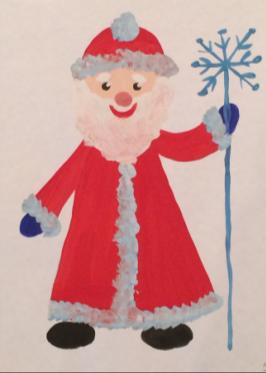 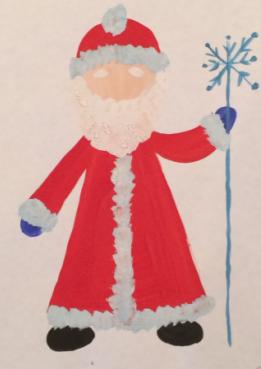 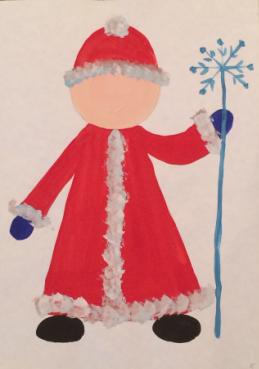 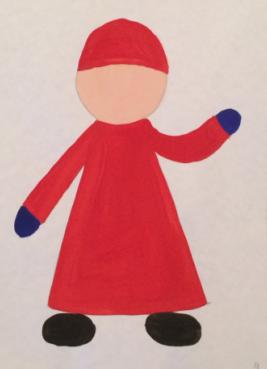 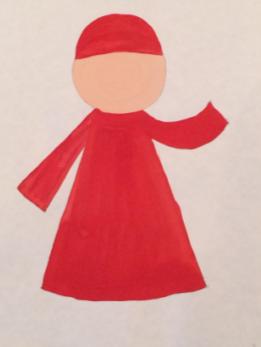 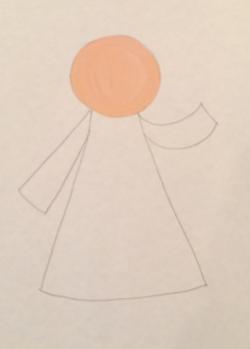 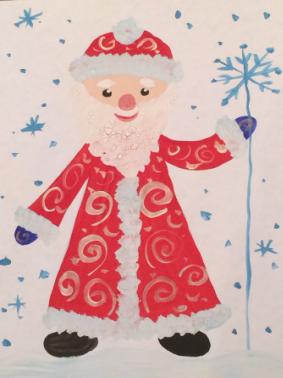 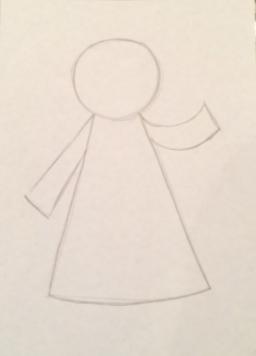 Наш вернисаж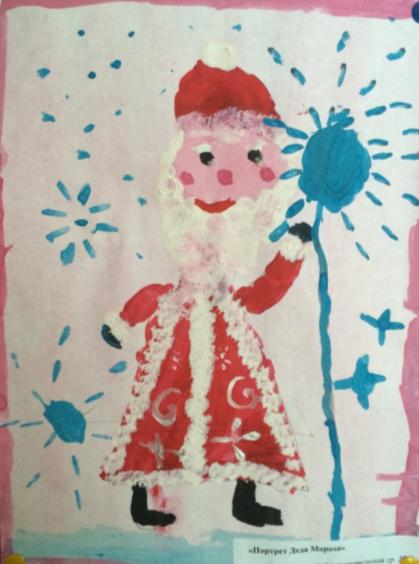 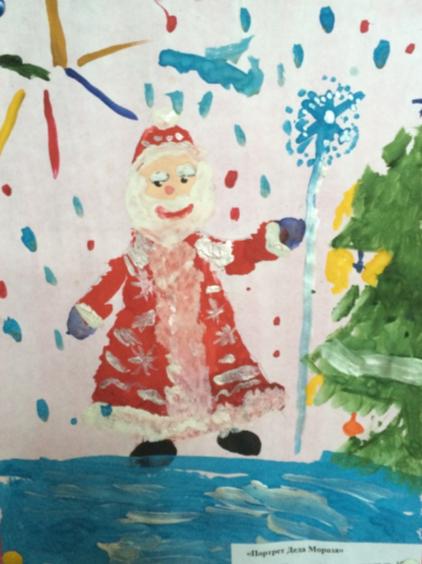 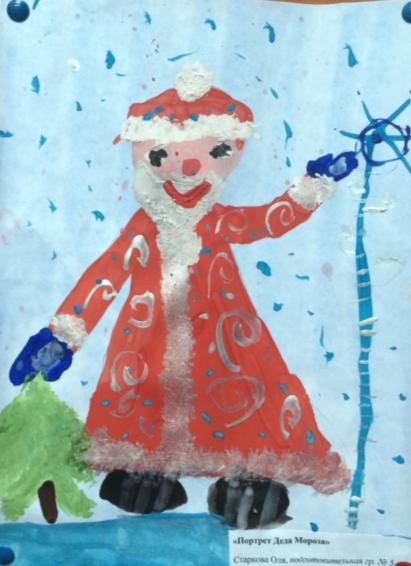 